      LOYOLA COLLEGE (AUTONOMOUS), CHENNAI – 600 034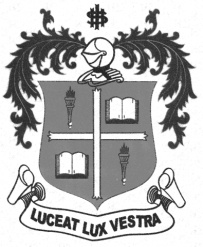     M.A. DEGREE EXAMINATION - APPLIED HISTORYSECOND SEMESTER – APRIL 2012HT 2809 - HISTORY OF THE MARGINALISED               Date : 19-04-2012 	Dept. No. 	  Max. : 100 Marks    Time : 9:00 - 12:00                                              	PART – A Answer any Four of the following in about 100 words each:	                             (4 x 5 = 20 Marks)Subaltern school of Historians.DalitsCEDAW 1979Nation Commission for WomenDalits Manifesto (Dalit Panthers of Maharashtra)Three waves of Feminism.PART – BAnswer any Two of the following in about 200 words:		                           (2 x 10 = 20 Marks)Highlight the features of the SC/ST prevention of Atrocities Act 1989.Explain the need for the study of subaltern groups.Write a short note on the position of women in Modern India.Define CEDAW and explain its important features.PART – CAnswer any Three of the following in about 1200 words:	                           (3 x 20 = 60 Marks)Detail the objectives and the impact of Dalit MovementsCritically examine the history of women through the ages from the perspective of gender and discrimination.Discuss in detail about the dalit political parties and their demands in India?Explain various legislations for protecting women and girl child.Write an essay on convention and the elimination of racial discrimination.*******